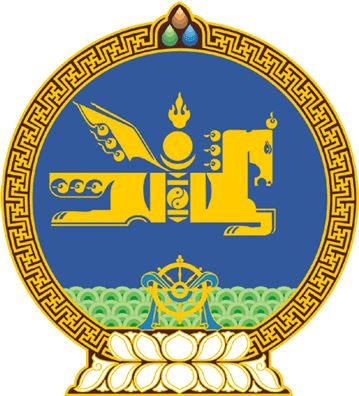 МОНГОЛ УЛСЫН ИХ ХУРЛЫНТОГТООЛ2021 оны 03 сарын 26 өдөр     		            Дугаар 30                     Төрийн ордон, Улаанбаатар хотТүр хороо байгуулах тухайМонгол Улсын Их Хурлын тухай хуулийн 29 дүгээр зүйлийн 29.1 дэх хэсгийг үндэслэн Монгол Улсын Их Хурлаас ТОГТООХ нь:1.“Оюу толгой ордын ашиглалтад Монгол Улсын эрх ашгийг хангуулах тухай” Монгол Улсын Их Хурлын 2019 оны 92 дугаар тогтоолын хэрэгжилтэд хяналт тавих, шаардлагатай бол санал боловсруулж, дүнг нэгдсэн хуралдаанд танилцуулах үүрэг бүхий түр хороог дараах бүрэлдэхүүнтэй байгуулсугай: 	Түр хорооны дарга:Ц.Даваасүрэн			Улсын Их Хурлын гишүүн 	Түр хорооны гишүүд:1/Ш.Адьшаа 				Улсын Их Хурлын гишүүн2/Н.Алтанхуяг			Улсын Их Хурлын гишүүн3/П.Анужин 				Улсын Их Хурлын гишүүн4/Ё.Баатарбилэг 			Улсын Их Хурлын гишүүн5/Б.Бат-Эрдэнэ 			Улсын Их Хурлын гишүүн6/Ж.Бат-Эрдэнэ			Улсын Их Хурлын гишүүн7/Х.Болорчулуун 			Улсын Их Хурлын гишүүн8/С.Бямбацогт			Улсын Их Хурлын гишүүн9/Ж.Ганбаатар			Улсын Их Хурлын гишүүн10/С.Ганбаатар 			Улсын Их Хурлын гишүүн11/Г.Ганболд 			Улсын Их Хурлын гишүүн12/Н.Ганибал 			Улсын Их Хурлын гишүүн13/Х.Ганхуяг 			Улсын Их Хурлын гишүүн14/Г.Дамдинням 			Улсын Их Хурлын гишүүн15/Б.Дэлгэрсайхан 			Улсын Их Хурлын гишүүн16/Б.Жаргалмаа 			Улсын Их Хурлын гишүүн17/Ж.Мөнхбат 			Улсын Их Хурлын гишүүн18/Ц.Сандаг-Очир 			Улсын Их Хурлын гишүүн19/Ж.Сүхбаатар			Улсын Их Хурлын гишүүн20/Г.Тэмүүлэн 			Улсын Их Хурлын гишүүн21/Ч.Ундрам				Улсын Их Хурлын гишүүн22/С.Чинзориг 			Улсын Их Хурлын гишүүн23/Б.Энхбаяр 			Улсын Их Хурлын гишүүн2.Энэ тогтоолыг 2021 оны 3 дугаар сарын 26-ны өдрөөс эхлэн дагаж мөрдсүгэй.		МОНГОЛ УЛСЫН 		ИХ ХУРЛЫН ДАРГА			    Г.ЗАНДАНШАТАР